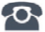 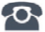 P R E S S E M I T T E I L U N G  PROFIsafe Anwender-Workshop in Linz  24. Mai 2018: Am 19. Juni 2018 veranstaltet PI (PROFIBUS & PROFINET International) einen Anwender-Workshop zum Thema PROFIsafe, welcher erstmalig in Linz, Österreich, stattfindet. Neben der neuen Location wartet ebenso ein überarbeitetes Workshop-Konzept auf die Teilnehmer. Das überarbeitete Konzept gibt einen umfassenden Überblick über das PROFIsafe Profil und wird mit neuen, praxisnahen Vorträgen überzeugen. Auf der Agenda stehen unter anderem spannende Vorträge zu den Themen PROFIsafe Herleitung, Safety und Security sowie Systemfeatures und Systemintegration.Der Workshop richtet sich an Anwender, Planer, Systemintegratoren, Maschinenbauer sowie Geräte- und Komponentenhersteller. Um allen Interessengruppen gerecht zu werden, finden teilweise parallele Sessions statt. Neben den Fachvorträgen werden anhand eines  Hands-On Trainings die Funktionalitäten von PROFIsafe dargestellt. Ergänzend zum Workshop präsentieren führende Technologiehäuser ihre Angebote und Lösungen in einer Microfair. Diese Ausstellung bietet den Teilnehmern eine Plattform zur Kontaktaufnahme und zum Austausch mit den jeweiligen Firmenvertretern sowie erste Technologie-Anregungen. Weitere Informationen zu diesem kostenlosen Workshop von PI finden Sie unter: www.profibus.com/profisafelinzPressekontakt:							PI (PROFIBUS & PROFINET International)PROFIBUS Nutzerorganisation e. V.Haid-und-Neu-Str. 7D-76131 KarlsruheTel.: 07 21 /96 58 - 5 49Fax: 07 21 / 96 58 - 5 89Barbara.Weber@profibus.comhttp://www.PROFIBUS.com
Der Text dieser Pressemitteilung liegt unter www.profibus.com zum Download für Sie bereit.